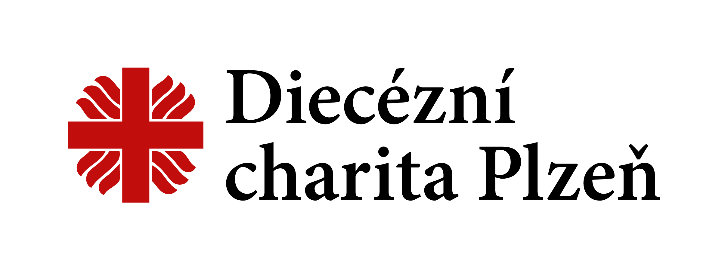 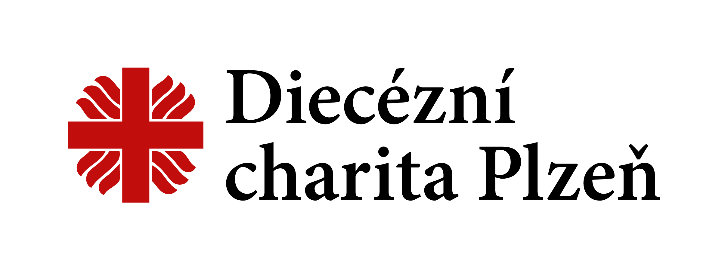 POPIS REALIZACE POSKYTOVÁNÍ SOCIÁLNÍCH SLUŽEBDalší kontaktní údaje na zaměstnance CHPS jsou uvedeny na webu:https://www.dchp.cz/jak-pomahame/v-plzenskem-kraji/sluzby-pro-seniory/charitni-pecovatelska-sluzba-blovice-spal-porici/Čas, místo a kapacita poskytování službyÚřední hodiny v kanceláři CHPS (mimo stanovené úřední hodiny si lze domluvit schůzku):Provozní doba terénní formy poskytování (pozn.: poskytování péče v domácnostech klientů):Čas, četnost a rozsah služeb je sjednán s uživatelem individuálně, dle jeho aktuálních potřeb a je uveden v tzv. Individuálním plánu.Sociální služba je poskytována u klientů žijících v domech s pečovatelskou službou (dále jen „DPS“ – byty zvláštního určení):DPS Blovice, 5. května 663, 336 01 Blovice DPS Vlčice 70, 336 01 BloviceDPS Spálené Poříčí, Náměstí Svobody 500, 335 61 Spálené Poříčía v domácnostech klientů na adrese uvedené ve Smlouvě o poskytování pečovatelské služby.Komu je služba určena (cílová skupina klientů):seniorůmlidem se zdravotním postiženímrodinám s dítětem/dětmi (dle § 75 odst. 2 písm. a) zákona o sociálních službách)Pečovatelskou službu poskytujeme lidem, kteří mají omezenou schopnost naplňovat své potřeby (a současně není možné, aby je naplňoval někdo z jejich okolí v potřebném rozsahu).Věková kategorie uživatelů:bez omezení věkuPoslání sociální služby CHPSPosláním Charitní pečovatelské služby (dále jen „CHPS“) je poskytování převážně terénních sociálních služeb v domácnostech klientů žijících na území města Blovice a v jeho spádových obcích a ve Spáleném Poříčí včetně spádových obcích. To znamená, že zaměstnanci zajišťují takovou míru pravidelné podpory, pomoci a péče, které odpovídají individuálním potřebám a osobním cílům každého jednoho z klientů. CHPS  pomáhá naplňovat ty potřeby, které již sami klienti nezvládají a právě proto mohou prožívat nadále svůj život doma, ve svém přirozeném prostředí, a tím si udržovat kontakt s rodinou a okruhem jim blízkých osob. Právě rodina bývá často naším partnerem a jsme si tak vědomi role laických pečujících. Při poskytování péče je důraz kladen na respektování důstojnosti osob a dodržování lidských práv ze strany všech zaměstnanců.Základním rysem organizace je úcta k člověku a nehodnotící přístup.Cíle sociální služby CHPSřešení nepříznivé sociální situace osoby v přirozeném prostředí tak, aniž by se vytvářela závislost na sociální službě nadměrným rozsahem pomocinaplňování potřeb klienta v oblastech jeho života: péče o vlastní osobuosobní hygienazajištění stravyúdržba a chod domácnostikontakt se společenským prostředím,takovým způsobem, aby mohl dál žít ve svém domácím prostředí, což vede k oddálení jeho sociálního vyloučení a umístění do pobytového zařízení sociálních služebpravidelné zjišťování bio-psycho-socio-spirituálních potřeb uživatelůvytváření bezpečného prostředí pro uživatele i pracovníkyprohlubování a udržování odbornosti zaměstnanců pečovatelské služby účastí na školeních a seminářích tak, aby nedocházelo k ukončování smluvního vztahu z důvodu nespokojenosti s poskytovanou péčíspolupráce s rodinou, obcí a ostatními složkami DCHP.Hodnoty sociální služby CHPSHodnoty jsou naše postoje, které nás motivují k dosahování cílů CHPS:partnerský respekt a úctaindividuální přístup k uživatelům – princip klíčových pracovníkůrespektování názoru a soukromíTyto hodnoty jsou v praxi uplatňovány pomocí zásad služby.Zásady sociální služby CHPSZásady jsou obecná pravidla, podle kterých se rozhodujeme a řídíme:dodržování lidských práv, svobod, diskrétnosti a ochrany osobních údajůzachování lidské důstojnosti a soukromírovný přístup ke všem osobám na základě jejich individuality, respektování jejich rozhodnutíprincip uplatňování křesťanských hodnotprofesionalita, odbornost a kvalita poskytování sociálních služeb.Popis sociální služby CHPSPečovatelská služba je poskytována v rozsahu činností souladu s platnou právní úpravou zákona č. 108/2006 Sb., o sociálních službách, vyhláškou 505/2006 Sb., kterou se provádějí některá ustanovení zákona a na základě potřebnosti jednotlivých klientů.Základní činnosti při poskytování pečovatelské služby podle § 40 zákona o sociálních službách č. 108/2006 Sb.:pomoc při zvládání běžných úkonů péče o vlastní osobu1. pomoc a podpora při podávání jídla a pití2. pomoc při oblékání a svlékání včetně speciálních pomůcek3. pomoc při prostorové orientaci a samostatném pohybu ve vnitřním prostoru4. pomoc při přesunu na lůžko nebo vozíkpomoc při osobní hygieně nebo poskytnutí podmínek pro osobní hygienu1. pomoc v úkonech osobní hygieny2. pomoc při základní péči o vlasy a nehty3. pomoc při použití WCposkytnutí stravy nebo pomoc při zajištění stravy1. zajištění stravy odpovídající věku, zásadám racionální výživy a potřebám dietního stravování2. dovoz nebo donáška jídla3. pomoc při přípravě jídla a pití 4. příprava a podání jídla a pití, tato základní činnost může být zajišťována jen v rozsahu úkonů podle bodů 3 a 4pomoc při zajištění chodu domácnosti1. běžný úklid a údržba domácnosti2. pomoc při zajištění velkého úklidu domácnosti3. donáška vody4. topení v kamnech včetně donášky a přípravy topiva, údržba topných zařízení5. běžné nákupy a pochůzky6. velký nákup (např. týdenní nákup, nákup ošacení a nezbytného vybavenídomácnosti)7. praní a žehlení ložního prádla, popřípadě jeho drobné opravy8. praní a žehlení osobního prádla, popřípadě jeho drobné opravyzprostředkování kontaktu se společenským prostředím1. doprovázení dětí do školy, školského zařízení, k lékaři a doprovázení zpět2. doprovázení dospělých do školy, školského zařízení, zaměstnání, k lékaři, na orgány veřejné moci a instituce poskytující veřejné služby a doprovázení zpětÚhrady za poskytování sociální služby CHPS Poskytovatel je povinen předložit klientovi vyúčtování úhrady poskytnutých služeb včetně vyúčtování odebraných obědů za uplynulý kalendářní měsíc, a to nejpozději do pátého pracovního dne od ukončení měsíce, kdy byla služba poskytována. Výše úhrady je dána podle aktuálně platného ceníku, která je vypočítána na základě evidence skutečně spotřebovaného času nezbytného k zajištění úkonů.Obě strany se dohodly, že výše úhrad může být měněna na základě stoupajících nákladů (inflace), nejvýše však do maximální částky stanovené vyhláškou 505/2006 Sb., kterou se provádějí některá ustanovení zákona o sociálních službách ve znění pozdějších předpisů.Vnitřní pravidla sociální služby CHPSZájemce o poskytování pečovatelské služby je seznámen s vnitřními pravidly během sociálního šetření. Při podpisu Smlouvy svým podpisem stvrzuje, že byl seznámen s Vnitřními pravidly CHPS, že jim plně porozuměl a zavazuje se tato pravidla dodržovat. Vnitřní pravidla CHPS jsou přílohou č. 2 Smlouvy.Pravidla pro podání stížnostíCHPS pokládá podněty, připomínky a stížnosti uživatelů týkající se její činnosti za důležitý zdroj informací ke zkvalitnění svých služeb a dále pracuje se všemi formami podání: ústní, písemnou, i anonymní.Při vyřizování stížností je vedoucí CHPS povinna zjistit všechny souvislosti a skutečnosti. Pokud zjistí oprávněnost stížnosti, navrhne nápravná opatření, která konzultuje s ředitelem DCHP.Stížnost je vždy vyřízena písemně, a to srozumitelně pro stěžovatele nebo je písemná odpověď objasněna v rozhovoru. O výsledku šetření a řešení stížnosti je stěžovatel informován nejpozději do 20 pracovních dnů. O řešení anonymní stížnosti je na 10 pracovních dnů vyvěšen zápis u schránky na podávání stížností v sídle CHPS, 5. května 663, 336 01 Blovice.Spolu s odpovědí dostává stěžovatel informaci o možnosti odvolat se, pokud není s vyřešením stížnosti spokojen.Posloupnost při vyřizování stížností:vedoucí pečovatelské služby, Mgr. Michaela Kazdová, 5. května 663, 336 01 Blovice, tel: 731 433 025ředitel Diecézní charity Plzeň, Ing. Jiří Lodr, Hlavanova 16, 326 00 Plzeň, tel: 377 223 861, 377 221 540biskup římskokatolické církve plzeňské diecéze, Mons. Tomáš Holub, Biskupství plzeňské, nám. Republiky 35, 301 00 Plzeň, tel: 377 220 002Městský úřad Blovice, Masarykovo náměstí 143, 336 01 BloviceKrajský úřad Plzeňského kraje – sociální odbor, Škroupova 18, Plzeň, tel: 377 195 139Veřejný ochránce práv, Údolní 39, 602 00 Brno, tel: 542 542 888Český helsinský výbor, Jelení 5, 118 00 Praha 1, právní oddělení - tel: 220 515 188Občanská poradna, Koterovská 41, 326 00 Plzeň, tel: 377 456 468Aktualizovaná verze nabývá platnosti: od 01. 05. 2023Zpracovala: Mgr. Michaela KazdováSchválil: Ing. Jiří LodrNázev poskytovateleDiecézní charita PlzeňDruh sociální službyPečovatelské služby dle § 40 zákona o sociálních službách č. 108/2006 Sb.Forma sociální službyterénní (v domácnostech klientů)ambulantní – středisko osobní hygieny (dále jen „SOH“)Registrační číslo sociální služby1436381Místo poskytování sociální službyCHARITNÍ PEČOVATELSKÁ SLUŽBA BLOVICE, SPÁLENÉ POŘÍČÍ (dále jen „CHPS“)Adresa5. května 663, 336 01 Blovice (budova DPS Blovice)Vedoucí CHPS, sociální pracovniceMgr. Michaela Kazdová:731 433 025 (pouze v pracovní dny)michaela.kazdova@dchp.charita.czPřihlašování a odhlašování obědů731 433 094Pondělí:         ---	         14:00 – 17:00Úterý:	08:00 – 10:00Středa:	  10:00 – 12:00	14:00 – 15:00Čtvrtek:---Pátek:	11:00 – 12:00	Blovicespádové obce:Hradiště u BlovicHradišťská LhotkaHradišťský ÚjezdKomornoŠtítov u BlovicVlčice u BlovicDrahkovChoceniceLetinySečVlčtejn ZdemysliceŽdírecPracovní dny:07:00 – 15:00 18:00 – 20:00 Sobota, neděle:08:00 – 13:00 Svátky:pouze rozvoz obědůRozvoz obědů je zajišťován po celý rok včetně víkendů a svátků.Spálené Poříčí spádové obce:Číčov, Hořehledy, Hořice, Lipnice, Lučiště, Struhaře, Těnovice, Vlkov, Záluží, osady Dražkovice, Hvížďalka, KarlovŽákavaPracovní dny:07:00 – 13:00 18:00 – 20:00 Sobota, neděle:08:00 – 13:00Svátky:pouze rozvoz obědůRozvoz obědů je zajišťován po celý rok včetně víkendů a svátků.Kapacita terénní formy poskytování:počet klientů – 3 (jedná se o okamžitou kapacitu). Maximální denní kapacita je 100 klientů.Kapacita ambulantní formy poskytování:počet klientů – 1 (jedná se o okamžitou kapacitu).Maximální denní kapacita je 10 klientů.